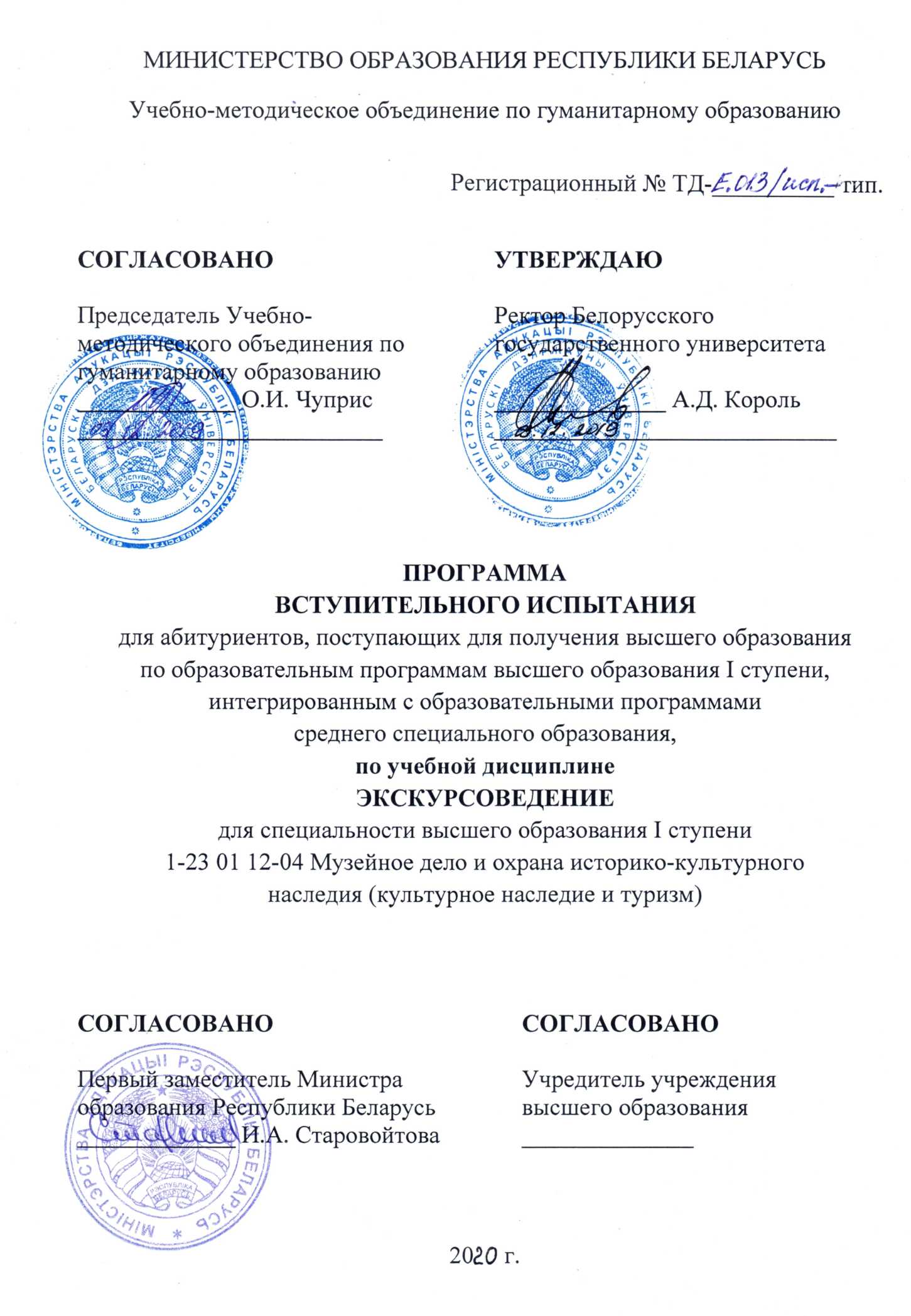 РЕЦЕНЗЕНТЫ:Учреждение образования «Белорусский государственный университет физической культуры (протокол заседания Научно-методического совета учреждения высшего образования № 3 от 27.12.2019 г.);Учреждение образования «Республиканский институт профессионального образования» филиал «Индустриально-педагогический колледж» (протокол заседания Совета учреждения среднего образования № 3 от 29.11.2019 г.).РЕКОМЕНДОВАНА К УТВЕРЖДЕНИЮ:Кафедрой этнологии, музеологии и истории искусств исторического факультета Белорусского государственного университета(протокол №1 от 30.08.2019);Научно-методическим советом по историческим наукам и теологии УМО по гуманитарному образованию Белорусского государственного университета(протокол №1 от 03.09.2019).ПОЯСНИТЕЛЬНАЯ ЗАПИСКАСпециальности среднего специального образования, учебные планы которых интегрированы с учебными планами специальностей высшего образования, для получения высшего образования I ступени в сокращенный срок, определяются постановлением Министерства образования Республики Беларусь от 31.03.2017 № 33 «Об установлении перечня специальностей среднего специального образования, учебные планы которых интегрированы с учебными планами специальностей высшего образования, для получения высшего образования I ступени в сокращенный срок».Вступительное испытание предполагает проверку знаний и профессиональных компетенций абитуриента в рамках предмета «Экскурсоведение» и раскрывает степень его подготовки как экскурсовода, обеспечивает объективную проверку уровня знаний и умений абитуриентов, их аналитического мышления, профессиональной самостоятельности, творческой инициативы и готовности их к учебе в высшем учебном заведении по сокращенной форме обучения.Требования к оценке результатов учебной деятельности абитуриента по уровню среднего специального образования предъявляются по следующим направлениям:уровень общепрофессиональных знаний и умений;логика, осознанность, обоснованность при построении ответа;соответствие квалификационным требованиям к знаниям и умениям специалиста со средним специальным образованием.Цель вступительного испытания по предмету «Экскурсоведение» – качественный отбор абитуриентов и обеспечение объективной оценки качества подготовки абитуриентов. Задачами вступительного испытания являются ранжирование абитуриентов исходя из выявленного в ходе испытания уровня знаний, умений и навыков, определение основных направлений по учебно-методическому совершенствованию системы взаимодействия высших и средних специальных учреждений образования в сфере подготовки кадров для индустрии туризма и гостеприимства.На вступительном испытании абитуриент должен:Знать:основные этапы истории экскурсионной работы;современные тенденции развития экскурсионной работы сущность, функции и характерные признаки экскурсий;структуру и классификацию экскурсий;Уметь:классифицировать экскурсии по их содержанию и месту проведения;оформлять документацию для оказания экскурсионных услуг;Владеть:терминологическим и понятийным аппаратом экскурсионной работы; навыками оформления туристической документации;современными технологиями организации экскурсионной работы.СОДЕРЖАНИЕ УЧЕБНОГО МАТЕРИАЛАТема 1. Экскурсия как вид туристской деятельности.Понятие «экскурсия». Основные этапы развития экскурсионной деятельности. Теоретические аспекты экскурсионной деятельности. Образовательно-воспитательное значение экскурсоведения. Совершенствование экскурсионного дела в Республике Беларусь. Экскурсия как вид деятельности. Формы деятельности экскурсовода в процессе экскурсии: подготовка и проведение экскурсии. Формы деятельности экскурсантов: наблюдение, изучение, исследование. Коммуникативный компонент как важная часть профессионального мастерства экскурсовода. Тема 2. Сущность экскурсии.  	Цель и тема экскурсии; задача экскурсии; название экскурсии; признаки экскурсии; функции экскурсии. Продолжительность экскурсии. Маршрут экскурсии. Принципы составления маршрута экскурсии: хронологический, тематический, тематико-хронологический. Экскурсионный объект. Составление паспорта экскурсионного объекта. Требования к экскурсии: достоверность, полнота изложения материала, законченность композиции. Экскурсанты и их познавательная деятельность на экскурсии. Тема 3. Классификация экскурсий.Понятие классификации. Основные признаки классификации экскурсии. По составу экскурсантов: для взрослых и детей; городских и сельских жителей; местного населения и приезжающих туристов; групповые и индивидуальные экскурсии. По содержанию: обзорные (многоплановые), тематические. По тематике: природоведческие, экологические, исторические, искусствоведческие, литературные, архитектурные. По месту проведения: городские, загородные, производственные, музейные. По способу передвижения: пешеходные, транспортные, комбинированные. Тема 4. Технология и методика подготовки новой экскурсии.Этапы подготовки экскурсии, их последовательность и взаимосвязь. Характеристика этапов подготовки новой экскурсии: подготовительный этап, непосредственная разработка, заключительный этап. Подготовительный этап: цель и тема экскурсии, подбор материалов, изучение источников, подбор зрительного ряда, его изучение, составление картотеки объектов. Непосредственная разработка: выбор и составление маршрута экскурсии, уточнение объектов и остановок, согласование маршрута. Работа над текстом экскурсии; виды текстов, выполнение требований, предъявляемых к ним. Технологическая карта, ее структура и оформление.Тема 5. Дифференцированный подход к организации и содержанию экскурсионного обслуживания.Сущность дифференцированного подхода к экскурсионному обслуживанию. Особенности проведения экскурсий для различных групп населения. Особенности подготовки, организации и методики проведения экскурсий для детей. Использование экскурсий в учебном процессе. 
Особенности подготовки, организации и методики проведения экскурсий для иностранных туристов. Организация индивидуального экскурсионного обслуживания. Изучение спроса в области экскурсионного обслуживания.Тема 6. Организация и содержание работы экскурсовода, требования к нему.Основные требования, предъявляемые к экскурсоводу: образовательный уровень, знание экскурсионного дела, педагогики, психологии, логики, специальных дисциплин по тематике экскурсий. Культура речи экскурсовода, его внешний вид. Культура поведения. Организация работы экскурсовода. Основные права и обязанности экскурсовода. Постоянное повышение квалификации как необходимое условие успешной работы экскурсовода.  Тема 7. Организация экскурсионной и методической работы на туристском предприятии.Организация экскурсионной работы: организация экскурсий и путешествий для местного населения и приезжающих туристов, в том числе индивидуалов; экскурсионное обслуживание коллективов промышленных учреждений и сельчан; туристско-экскурсионная работа с молодежью. Рекламные мероприятия по расширению экскурсионного обслуживания. Разработка и утверждение новых тем экскурсий, их методическое обеспечение. Тема 8. Технология, культура и качество экскурсионного обслуживания.Понятие “качество экскурсионного обслуживания”. Совокупность факторов, обеспечивающих высокое качество проведения экскурсий: подготовка и разработанность темы экскурсии, мастерство экскурсовода, четкая организация экскурсии, координация действий исполнителей. Контроль за качеством экскурсии, система и формы контроля, оценка качества новой экскурсии. Подготовленность экскурсантов к участию в экскурсии, дифференцированный подход к ним, учет особенностей конкретной группы.РЕКОМЕНДУЕМАЯ ЛИТЕРАТУРАОсновнаяГосударственная программа развития туризма Республики Беларусь на 2016–2020 годы. – Мн.: М-во спорта и туризма Респ. Беларусь, 2016. –  9 с.Олюнина, И.В., Суслова, Н.В. Современная практика экскурсионной работы в Республике Беларусь : учеб.–метод. пособие / И. В. Олюнина, Н. В. Суслова. – Минск : БГУ, 2014. – 142 c. [Электронный ресурс]. – Режим доступа: http://elib.bsu.by/handle/123456789/109528. – Дата доступа: 10.03.2018.Горбылева, З.М. Экономика туристической индустрии / З.М. Горбылева. – Минск, 2018. – 527 с.ДополнительнаяЕмельянов Б.В. Экскурсоведение : учебник по туристским специальностям / Б. В. Емельянов; Российская международная академия туризма. – Москва : Советский спорт, 2009. – 216 c. Карчевская, Е.Н. Организация туризма и экскурсионного обслуживания в Республике Беларусь : пособие по одноименной дисциплине для студентов специализации 1–26 02 03 22 "Маркетинг в спорте, туризме и физической культуре" дневной формы обучения / Е. Н. Карчевская; Министерство образования Республики Беларусь, Учреждение образования "Гомельский государственный технический университет им. П. О. Сухого", Кафедра "Маркетинг". – Гомель : ГГТУ, 2008. – 58 c. Потаева, Г.Р. Основы экскурсоведения : пособие для студентов географического факультета, обучающихся по специальности 1–31 02 01–02 03 "География туризма и экскурсионный менеджмент" / Г. Р. Потаева, Т. А. Федорцова. – Минск : Белорусский государственный университет, 2011. – 159 c.Савина Н.В. Экскурсоведение : учебное пособие для студентов высших учебных заведений по специализации "Экономика и управление туризмом" / Н. В. Савина. – Минск: Белорусский государственный экономический университет, 2009.  – 255 c.Цецохо, С.П. Экскурсоведение: пособие / С. П. Цецохо, В. К. Нестерович, Л. В. Сакун; Министерство спорта и туризма Республики Беларусь, Учреждение образования "Белорусский государственный университет физической культуры". – Минск : БГУФК, 2009. – 103 c.КРИТЕРИИ ОЦЕНКИ ВСТУПИТЕЛЬНОГО ИСПЫТАНИЯВступительное испытание проводится в форме письменного экзамена. Он предполагает ответ на два вопроса экзаменационного билета. Результаты экзамена оцениваются по 10-балльной шкале. Неудовлетворительными  отметками  по  результатам  вступительных испытаний, оцениваемым по десятибалльной шкале, являются отметки ниже 3 (трех) баллов.10 (баллов) – ПРЕВОСХОДНО:систематизированные, глубокие и полные знания по всем разделам программы вступительного испытания, а также по основным вопросам, выходящим за ее пределы;точное использование научной терминологии, стилистически грамотное, логически правильное изложение ответа на вопросы;безупречное владение инструментарием учебной дисциплины, умение его эффективно использовать в постановке и решении научных и профессиональных задач;выраженная способность самостоятельно и творчески решать сложные проблемы в нестандартной ситуации;умение ориентироваться в теориях, концепциях и направлениях по дисциплине и давать им критическую оценку, использовать научные достижения других дисциплин;9 (девять) баллов: - ОТЛИЧНО:систематизированные, глубокие и полные знания по всем разделам программы вступительного экзамена; точное использование научной терминологии, грамотное, логически правильное изложение ответа на вопросы, умение делать обоснованные выводы и обобщения;владение профессиональным инструментарием, умение его эффективно использовать в постановке и решении научных и профессиональных задач;способность самостоятельно и творчески решать сложные проблемы в нестандартной ситуации в рамках программы вступительного экзамена;полное усвоение литературы по программе вступительного экзамена; умение ориентироваться в теориях, концепциях и направлениях в сфере профессиональной деятельности и давать им аналитическую оценку; 8 (восемь) баллов: - ПОЧТИ ОТЛИЧНО:систематизированные, глубокие и полные знания по всем разделам программы вступительного экзамена; использование научной терминологии, грамотное, логически правильное изложение ответа на вопросы,умение делать обоснованные выводы и обобщения; владение профессиональным инструментарием, умение его использовать в постановке и решении научных и профессиональных задач;способность самостоятельно и творчески решать сложные проблемы в рамках программы вступительного экзамена;усвоение литературы по программе вступительного экзамена; умение ориентироваться в теориях, концепциях и направлениях в сфере профессиональной деятельности и давать им аналитическую оценку; 7 (семь) баллов: - ОЧЕНЬ ХОРОШО:систематизированные, глубокие и полные знания по всем разделам программы вступительного экзамена; использование научной терминологии, грамотное, логически правильное изложение ответа на вопросы, умение делать обоснованные выводы и обобщения; свободное владение типовыми решениями профессиональных задач; усвоение литературы, рекомендованной по программе вступительного экзамена; -умение ориентироваться в теориях, концепциях и направлениях в сфере профессиональной деятельности и давать им аналитическую оценку; 6 (шесть) баллов: - ХОРОШО:достаточно полные и систематизированные знания по всем разделам программы вступительного экзамена; использование необходимой научной терминологии, грамотное, логически правильное изложение ответа на вопросы, умение делать обобщения и обоснованные выводы; владение типовыми решениями профессиональных задач; усвоение литературы, рекомендованной по программе вступительного экзамена; умение ориентироваться в базовых теориях, концепциях и направлениях в сфере профессиональной деятельности и давать им сравнительную оценку; 5 (пять) баллов: - ПОЧТИ ХОРОШО:недостаточно полные знания по всем разделам программы вступительного экзамена; использование научной терминологии, грамотное, логически правильное изложение ответа на вопросы с незначительными ошибками, умение делать выводы; неполное владение типовыми решениями профессиональных задач;неполное усвоение литературы, рекомендованной по программе вступительного экзамена; недостаточное умение ориентироваться в базовых теориях, концепциях и направлениях в сфере профессиональной деятельности; 4 (четыре) балла: - УДОВЛЕТВОРИТЕЛЬНО, ЗАЧТЕНО:недостаточно полный объем знаний в рамках программы вступительного экзамена; использование научной терминологии, логическое изложение ответа на вопросы, умение делать выводы без существенных ошибок;умение под руководством преподавателя решать типовые профессиональные задачи с незначительными ошибками;недостаточное умение ориентироваться в основных теориях, концепциях и направлениях в сфере профессиональной деятельности; 3 (три) балла: - ПОЧТИ УДОВЛЕТВОРИТЕЛЬНО:недостаточный объем знаний в рамках программы вступительного экзамена; знание части литературы, рекомендованной по программе вступительного экзамена; использование научной терминологии, логическое изложение ответа на вопросы, с существенными, логическими ошибками; слабое владение профессиональным инструментарием, некомпетентность при решении типовых профессиональных задач;неумение ориентироваться в основных теориях, концепциях и направлениях в сфере профессиональной деятельности;2 (два) балла: - НЕУДОВЛЕТВОРИТЕЛЬНО: фрагментарные знания в рамках программы вступительного экзамена; знания отдельных литературных источников, рекомендованной по программе вступительного экзамена; неумение использовать научную терминологию, наличие в ответах на вопросы наличие в ответе грубых, логических ошибок;1 (один) балл: - НЕУДОВЛЕТВОРИТЕЛЬНО:отсутствие знаний и (компетенций) в рамках программы вступительного экзамена;0 баллов – НЕУДОВЛЕТВОРИТЕЛЬНО:отказ от ответа.Существенными ошибками считаются:незнание или подмена определений основных понятий предметной области, формулировок утверждений, предусмотренных программой курса;незнание или подмена сущности понятий предметной области;несоответствие ответа поставленному вопросу.Несущественными ошибками являются:неточность определений и понятий предметной области, формулировок;недостаточная обоснованность или неточности объяснения (не искажающие сути) при ответе на вопрос;неполный охват основных признаков понятия или определения, замена одного или нескольких основных признаков второстепенными. Итоговая экзаменационная оценка выставляется как итог письменных ответов в рамках двух теоретических вопросов, указанных в билете.ПЕРЕЧЕНЬ ВОПРОСОВ ДЛЯ ПИСЬМЕННОГО ЭКЗАМЕНАСовременное состояние и особенности развития экскурсионного туризма Беларуси.Основные направления совершенствования экскурсионного обслуживания.Сущность понятия «экскурсия», ее признаки.Организация и содержание экскурсионной работы туристического предприятия.Функции экскурсионной работы.Организация и содержание работы экскурсовода. Должностные обязанности экскурсовода.Классификация экскурсий.Особенности подготовки и проведения исторических экскурсий. Выбор темы экскурсии, определение ее цели и задач.Особенности подготовки и проведения производственных экскурсий. Сбор и анализ материалов по теме экскурсии.Изучение и отбор экскурсионных объектов, их классификация.Составление паспортов экскурсионных объектов.Особенности подготовки и проведения анимационных экскурсий. Разработка маршрута экскурсии, принципы его построения.Контрольный и индивидуальный текст экскурсии, их особенности.Формирование комплекта наглядных пособий.Особенности подготовки и проведения экскурсий для детей.Технологическая карта экскурсии, требования к ней.Дифференцированный подход к организации и содержанию экскурсионного обслуживания.Контакт экскурсовода с группой. Приемы активизации внимания аудитории.Порядок приема и утверждения экскурсии.Техника проведения экскурсии.Логические переходы, их роль в изложении экскурсионного материала.Инновационные подходы в современных экскурсиях.Эффективность использования в туризме культурно–познавательных ресурсов. 